Муниципальное бюджетное дошкольное образовательное учреждение«Детский сад №38»Владимирская область, город Муром«Творческий воспитатель – 2023»«Дидактические материалы»«Любимые сказки из фетра»Выполнила: Козлова Светлана АлександровнаВоспитатель первой квалификационной категории2022г.Сказка входит в жизнь ребенка с самого раннего возраста, сопровождает на протяжении всего дошкольного детства и остается с ним на всю жизнь. Со сказки начинается его знакомство с миром литературы, с миром человеческих взаимоотношений и со всем окружающим миром в целом.В.А. СухомлинскийЕсли обратиться к нашей истории, то можно отметить, что в старину, когда ребенок совершал проступок, его не брались сразу наказывать, а заводили с ним разговор, наставляя на стезю правую. После этого ребенок мог обдумать свое поведение, сделать соответствующие выводы.Такое же значение имеет и сказка для воспитания и развития ребенка. Сказка полезна и интересна ребенку. Главный герой сказки на своем примере учит малыша активно действовать в любой жизненной ситуации, не опускать руки, не уходить в сторонку.Не секрет, что дети лучше всего воспринимают информацию, поданную в игровой форме. Сказка из фетра - это обучающий инструмент с интересными элементами, позволяющими решать воспитательные, развивающие и обучающие цели и задачи. Именно через сказку возможна передача знаний о духовном развитии и социальной реализации человека, развивает эмоциональную среду и речь.Для того чтобы сделать жизнь наших воспитанников интересной и содержательной, наполнить ее яркими впечатлениями и радостью творчества, я решила сделать «Любимые сказки из фетра».Ценность этих полуфункциональных пособий заключается в том, что они могут использоваться и в работе воспитателя, и в самостоятельной деятельности детей. Благодаря им дети не только знакомятся с содержание сказки, играют в ролевые игры но и  обогащают словарный запас  и развивают мелкую моторику рук. Играя в такие пособия, ребенок вместе с героями сказок может побывать в русской избе, прогуляться по лесу и найти сказочный теремок. Однако сюжет сказки – это лишь основа для самостоятельного творчества. А творчество это способность отходить от шаблонов и генерировать свои идеи, воплощать собственные замыслы.Все малыши любят играть. Сказки из фетра, сделанные самостоятельно – безопасная и полезная игрушка для ребят в возрасте от года.Материал, выбранный для пособий – фетр, позволяет реализовать разнообразные идеи. Он приятный на ощупь, разнообразный по цвету и толщине, без запаха.Пособие состоит из нескольких сказок:«Три поросенка»,«Рукавичка»,«Сказка о глупом мышонке»,«Теремок»,«Гуси лебеди»,«Журавль и цапля»,«Под грибом».Применение дидактического пособия «Любимые сказки из фетра» в самостоятельной деятельности ; предметно - игровое манипулировании; в совместной деятельности педагога и ребёнка ; направленно на развитие познавательных интересов; на занятиях по коммуникативной деятельности; в игровой деятельности; восприятие художественной литературы; в театральной деятельности; в обыгрывании сказок; в придумывании и обыгрывании различных сюжетов.После знакомства со сказками и героями, можно предложить детям поиграть в различные игры с этим дидактическим пособием.
Примеры организации игр.Игра «Сочини сказку» Дети, играя, сочиняют свою собственную сказку с уже знакомыми персонажами.
Игра «Расскажи сказку» Подбирая атрибуты и героев для одной сказки.
Игра «Измени Сказку» Предлагается придумать свое окончание сказки.
Игра «Что не так? » Дети исправляют сюжет сказки, называют ошибки и обосновывают свой ответ.
В зависимости от мастерства взрослого и уровня подготовленности детей можно придумать свои варианты игр с данным пособием.Результатом использования пособия «Любимые сказки из фетра», по моим наблюдениям, стало:- Повышение мотивации к самостоятельной и экспериментальной деятельности дошкольников;
- Создание положительного, эмоционального фона у воспитанников;
- Активизации когнитивных процессов (мышления, внимания, восприятия, памяти);
- Способствовало развитию усидчивости, мелкой моторики, зрительного внимания, мышления и пространственных представлений.
- Развитию фантазии, творчества у ребенка;
- Воспитанию у ребенка уверенности в своих силах.Список используемой литературы.Маханева, М.Д. Театральная деятельность дошкольника // Дошкольное воспитание. - 2009. - № 11.  Ивановская Т. В. Игрушки и аксессуары из фетра/ Т.В. Ивановская.- М.: Рипол Классик, 2012. Крупская, Н.К. Роль игры в детском саду / Н.К. Крупская. – М.: Просвещение, 2-изд. 2001.Сидловская О. Сказка в развитии дошкольника. Ребенок в детском саду, 2001. - №3.Фотоматериал.«Теремок»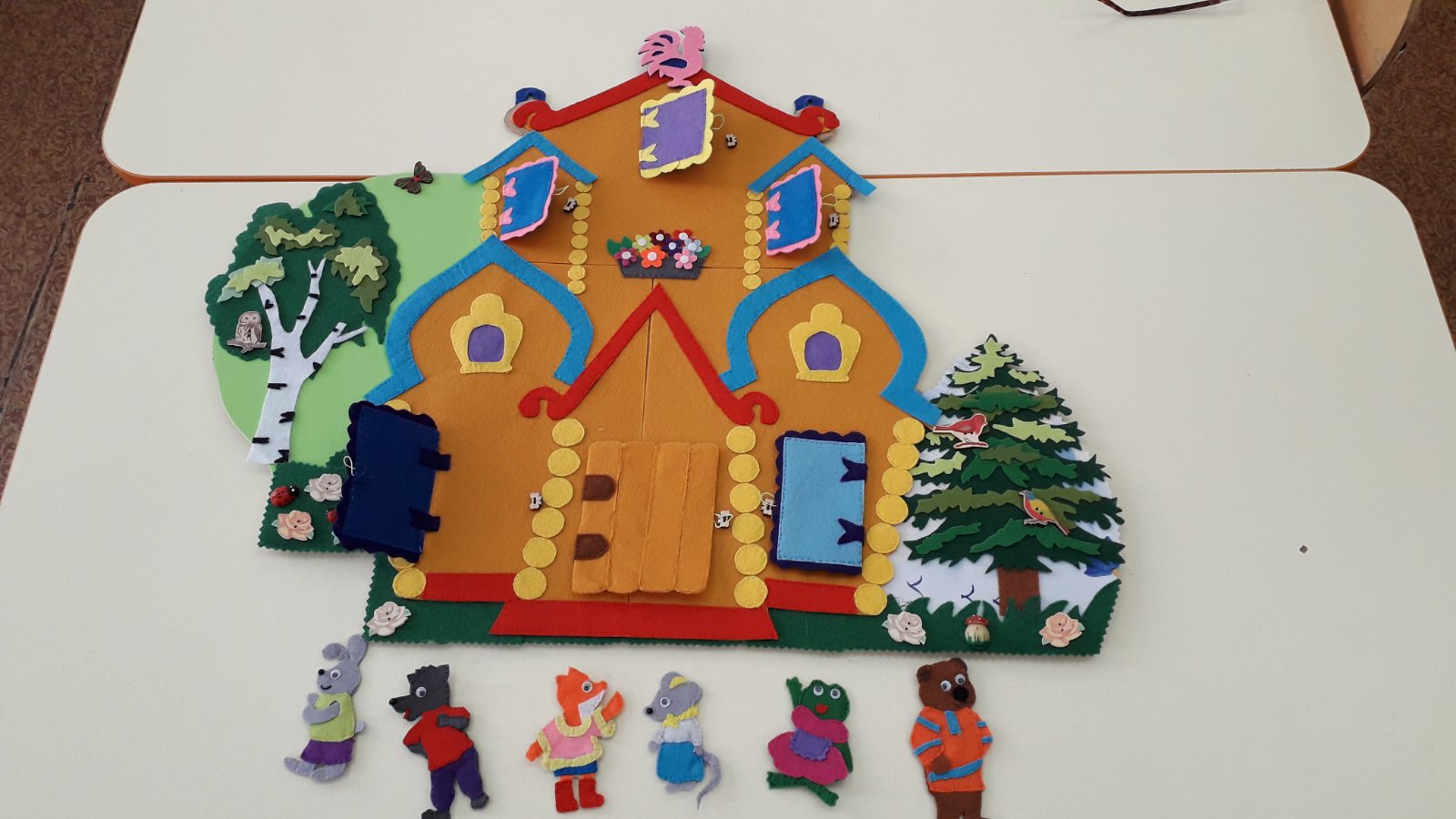 «Гуси – лебеди».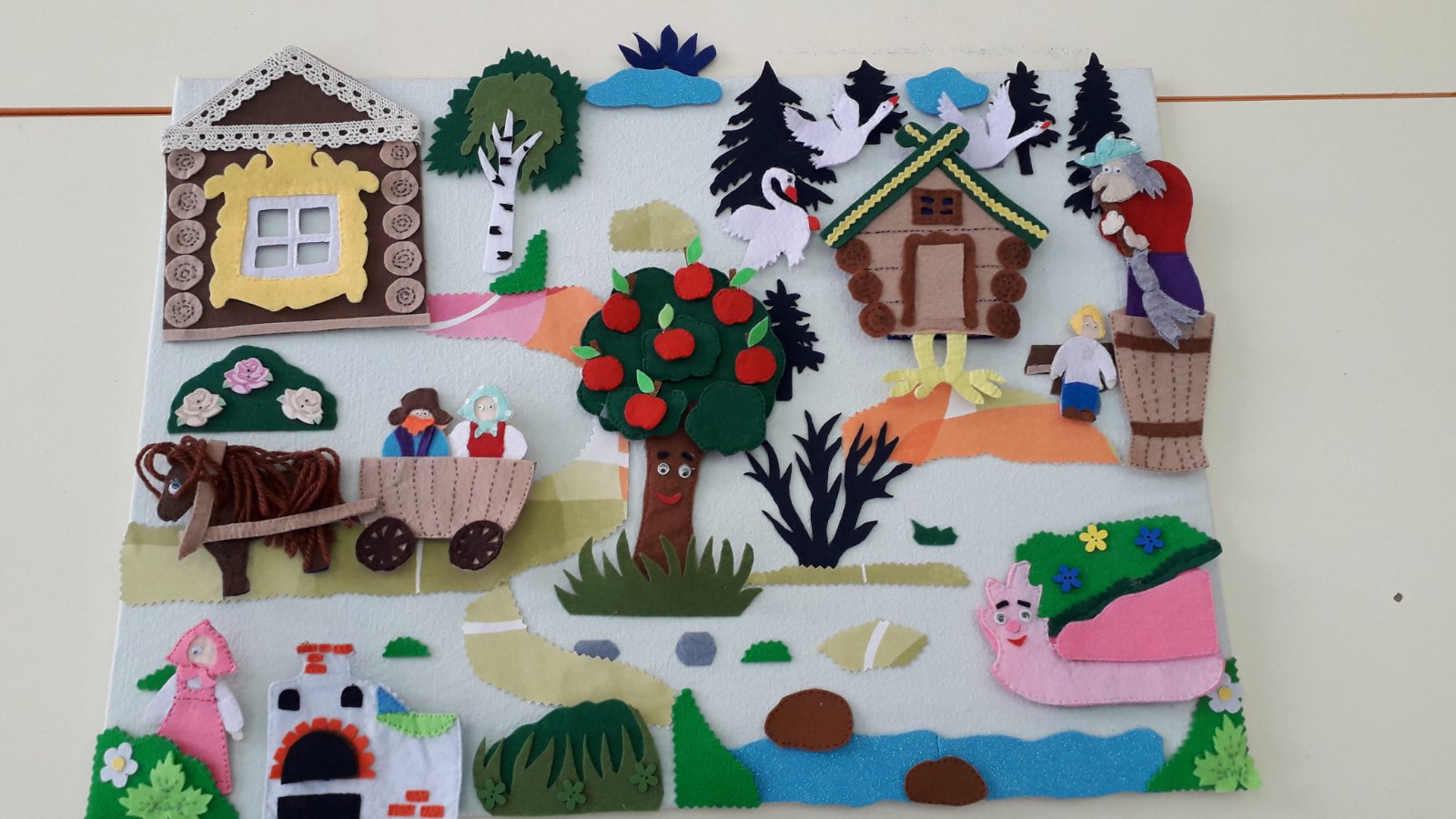 «Рукавичка».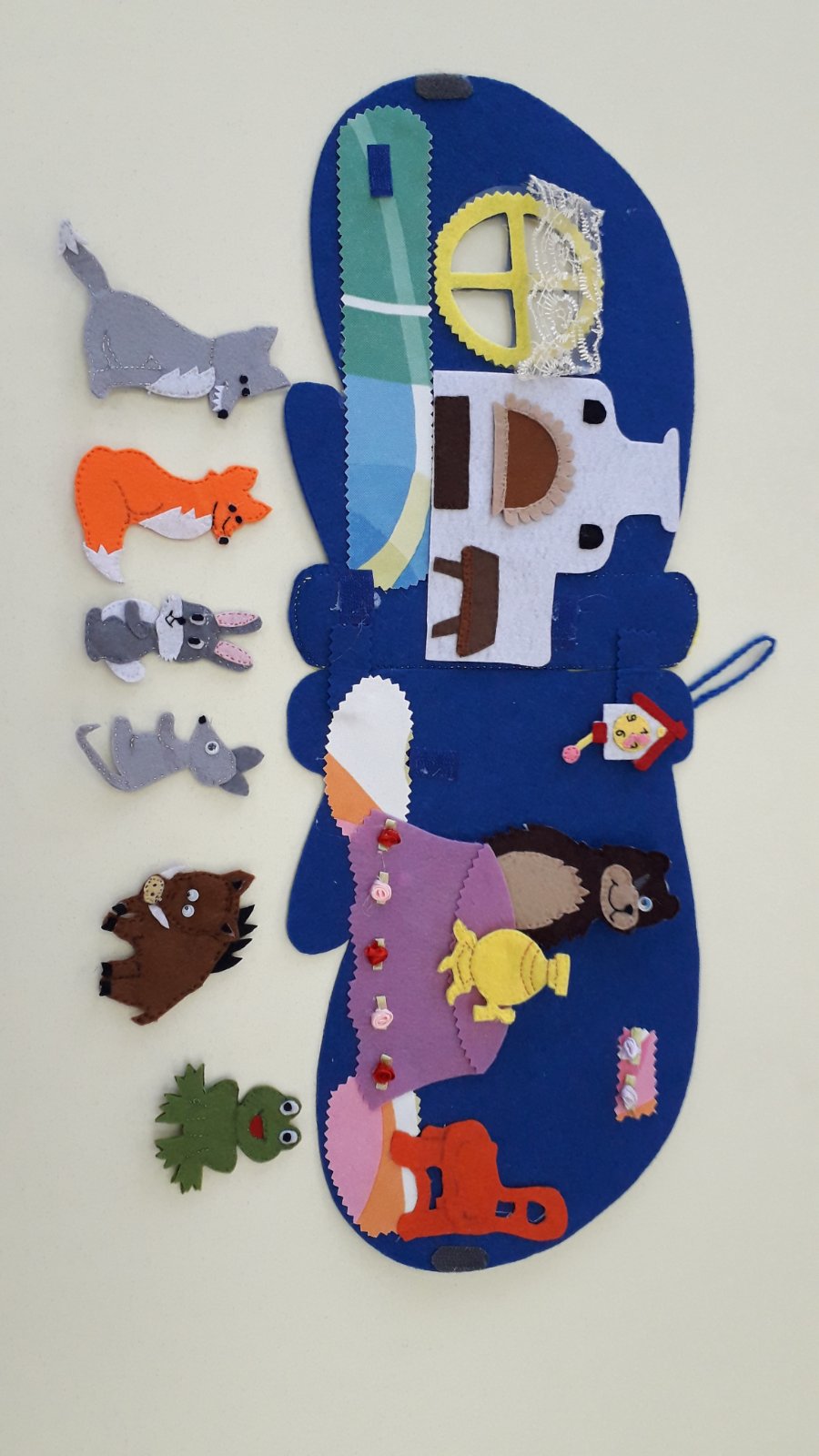 «Под грибом»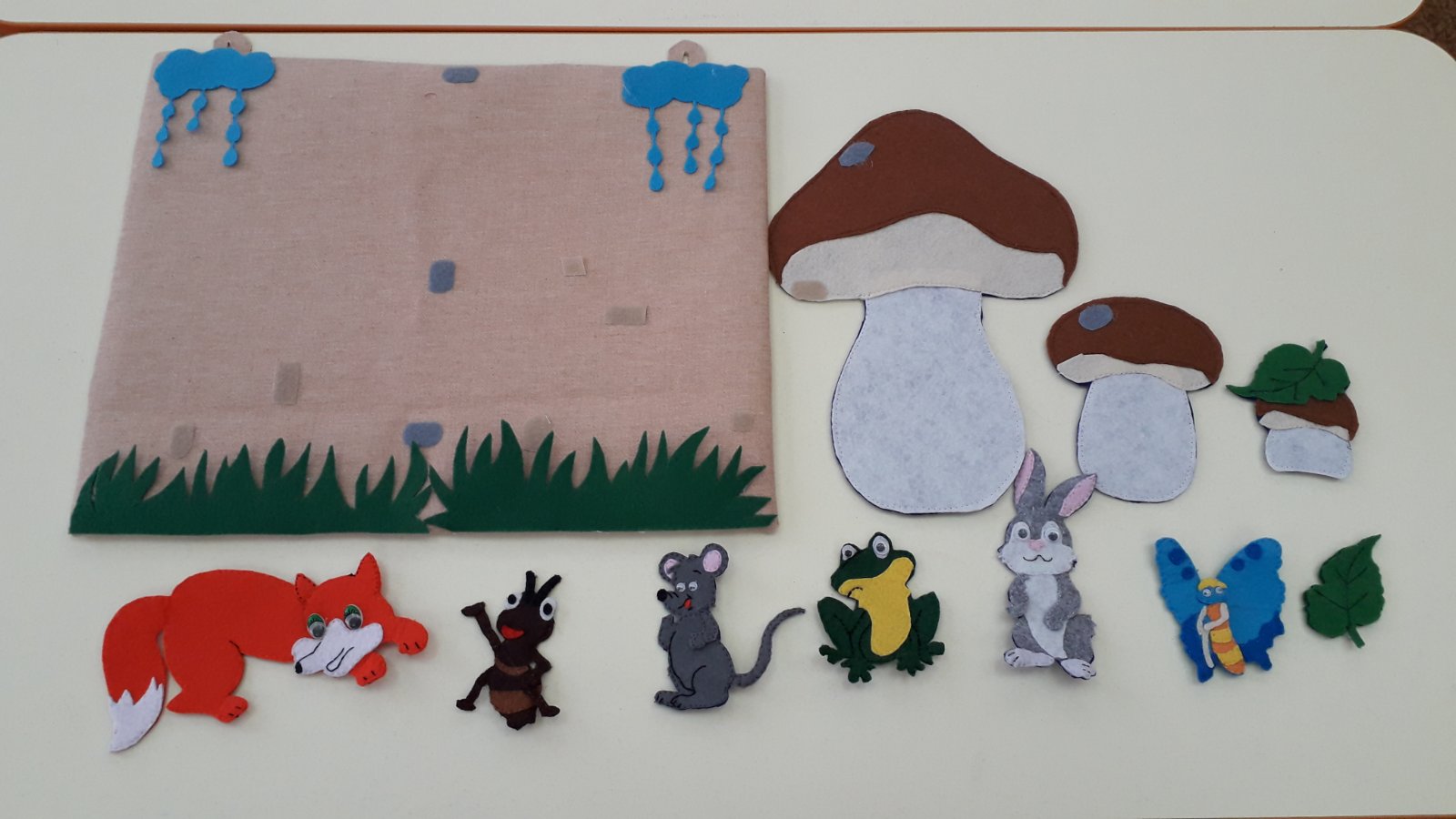 «Сказка о глупом мышонке»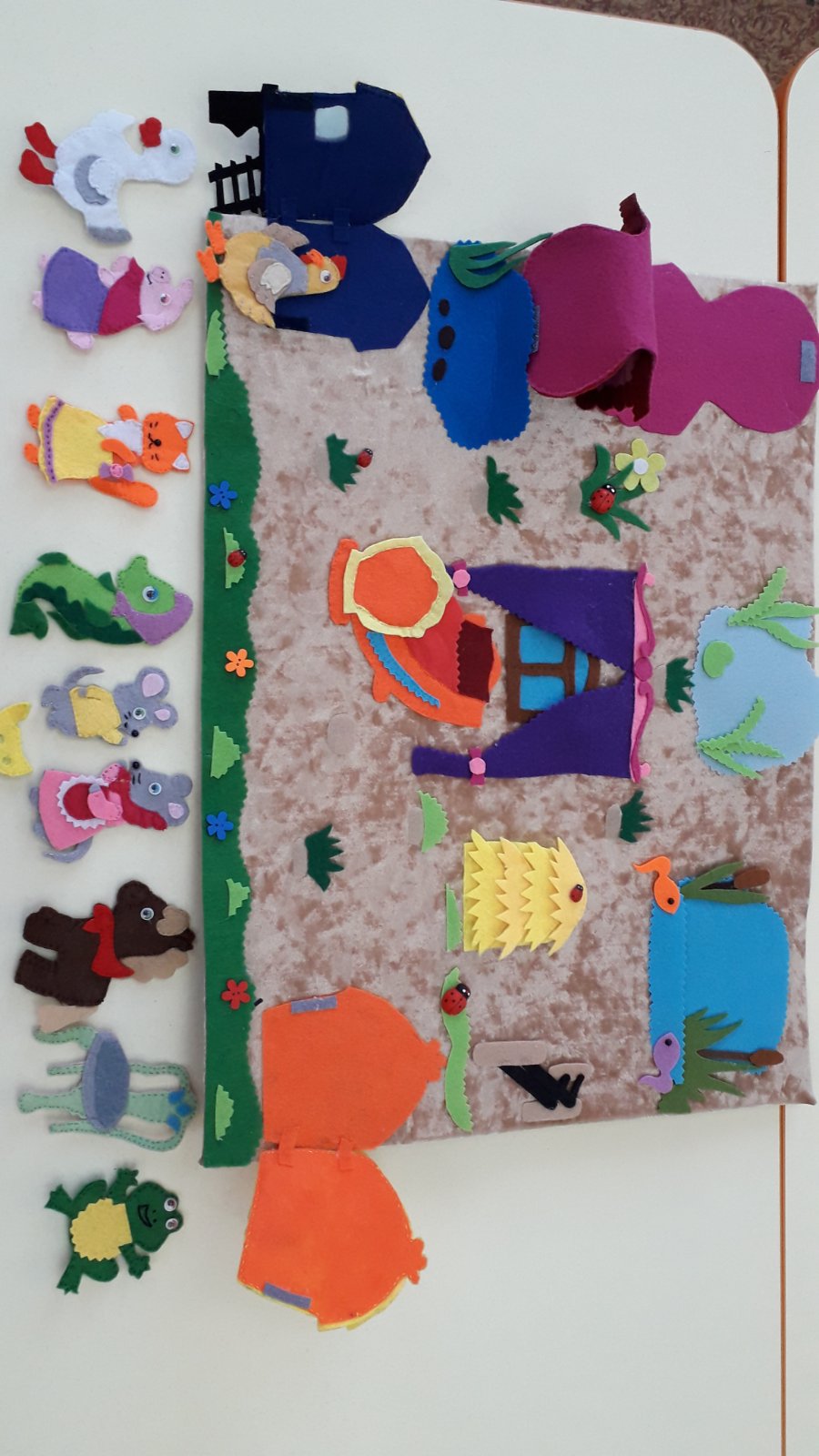 «Журавль и цапля»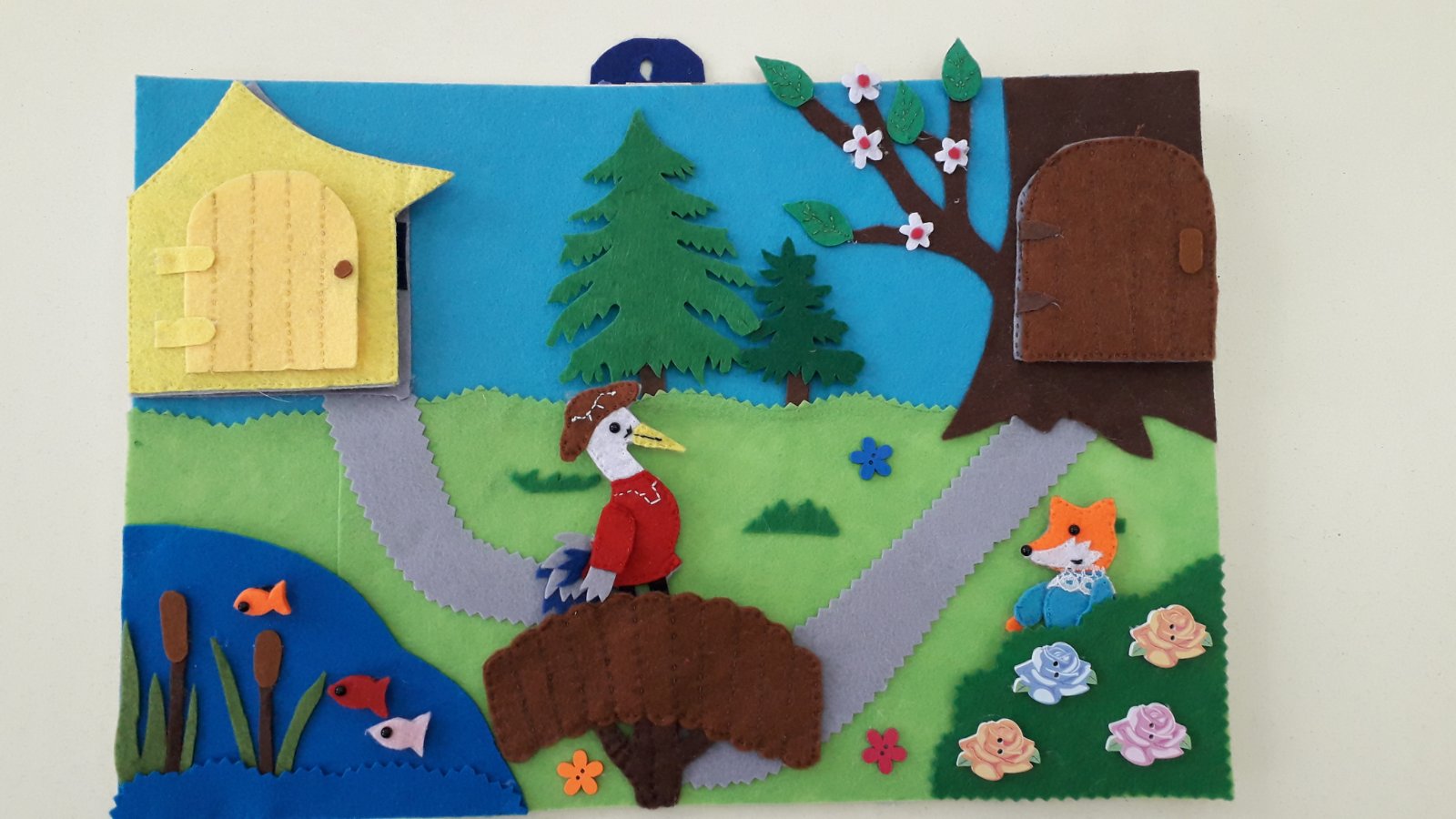 «Три поросенка»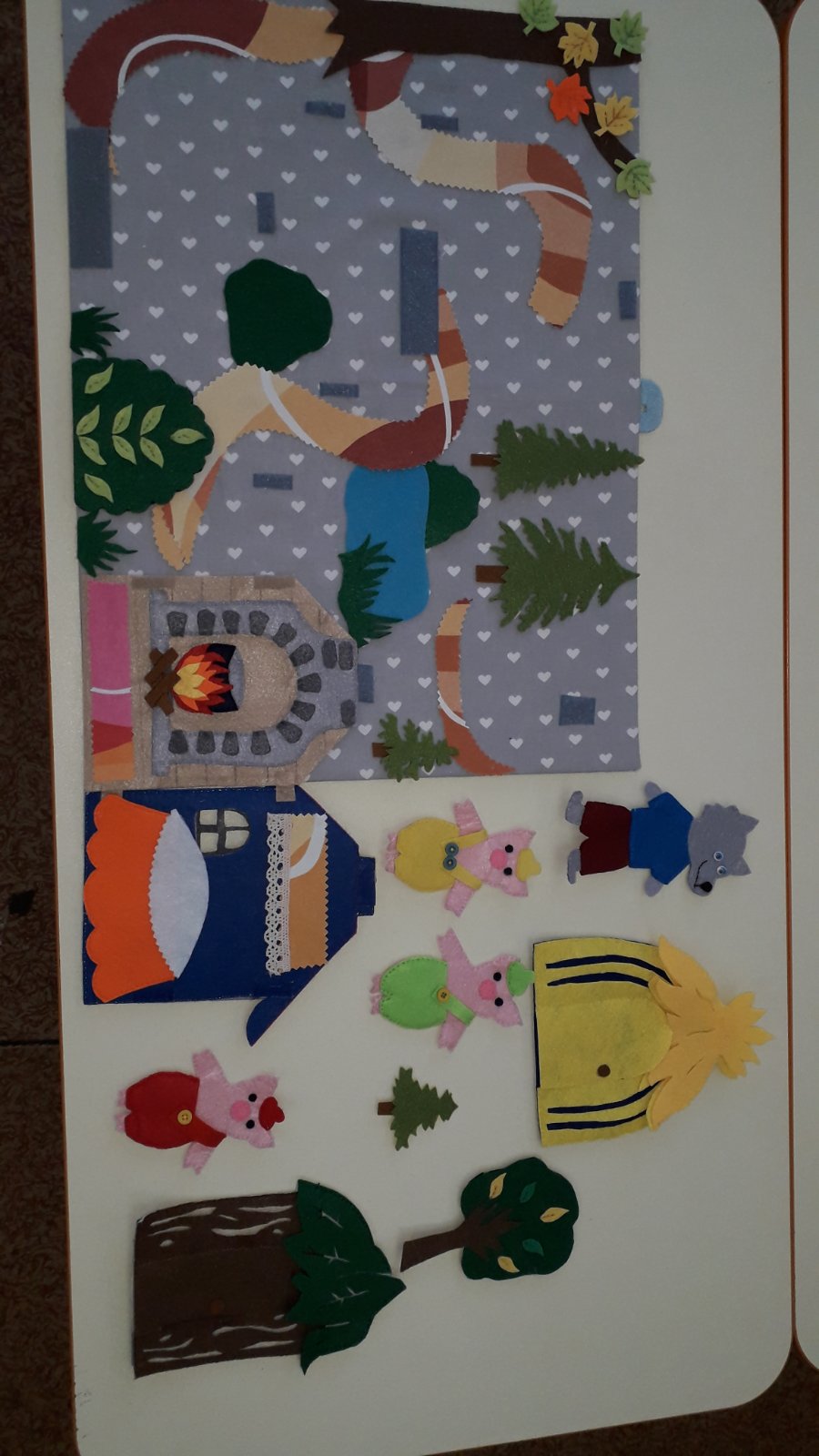 